แบบฟอร์มขอรับบริการจากฝ่ายดูแลระบบสารสนเทศวันที่........... เดือน ........................... พ.ศ. ................เรียน หัวหน้าศูนย์เทคโนโลยีสารเทศข้าพเจ้า (นาย/นาง/นางสาว) .............................................................บุคลากร    นักศึกษารหัส................................สังกัด ฝ่าย/สาขา ......................................................... คณะ/สำนัก/สถาบัน ......................................................................โทรศํพท์ ...................................... มีความประสงค์ขอรับบริการจากฝ่ายดูแลระบบสารสนเทศ ดังนี้ติดตั้ง  Windows ..7...8.. .10,   ติดตั้ง  Office .2010.....2013... ภาษา  ไทย...  อังกฤษ.. Anti Virus, 	 Scan Virus,	   Internet ไม่ได้,    แก้ไขปัญหาการใช้งาน, 	  ขอแผ่นโปรแกรมอื่น ๆ .....................................................................................................................................................................................คอมพิวเตอร์ ยี่ห้อ.................................................. รุ่น.................................................................                                                                                                                  .                                                         -	                                     -                                                           -                               -    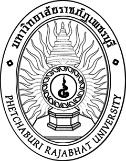 แบบฟอร์มขอรับบริการจากฝ่ายดูแลระบบสารสนเทศวันที่........... เดือน ........................... พ.ศ. ................เรียน หัวหน้าศูนย์เทคโนโลยีสารเทศข้าพเจ้า (นาย/นาง/นางสาว) .............................................................บุคลากร    นักศึกษารหัส................................สังกัด ฝ่าย/สาขา ......................................................... คณะ/สำนัก/สถาบัน ......................................................................โทรศํพท์ ...................................... มีความประสงค์ขอรับบริการจากฝ่ายดูแลระบบสารสนเทศ ดังนี้ติดตั้ง  Windows ..7...8.. .10,   ติดตั้ง  Office .2010.....2013... ภาษา  ไทย...  อังกฤษ.. Anti Virus, 	 Scan Virus,	   Internet ไม่ได้,    แก้ไขปัญหาการใช้งาน, 	  ขอแผ่นโปรแกรมอื่น ๆ .....................................................................................................................................................................................คอมพิวเตอร์ ยี่ห้อ.................................................. รุ่น.................................................................                                                                                                                  .                                                         